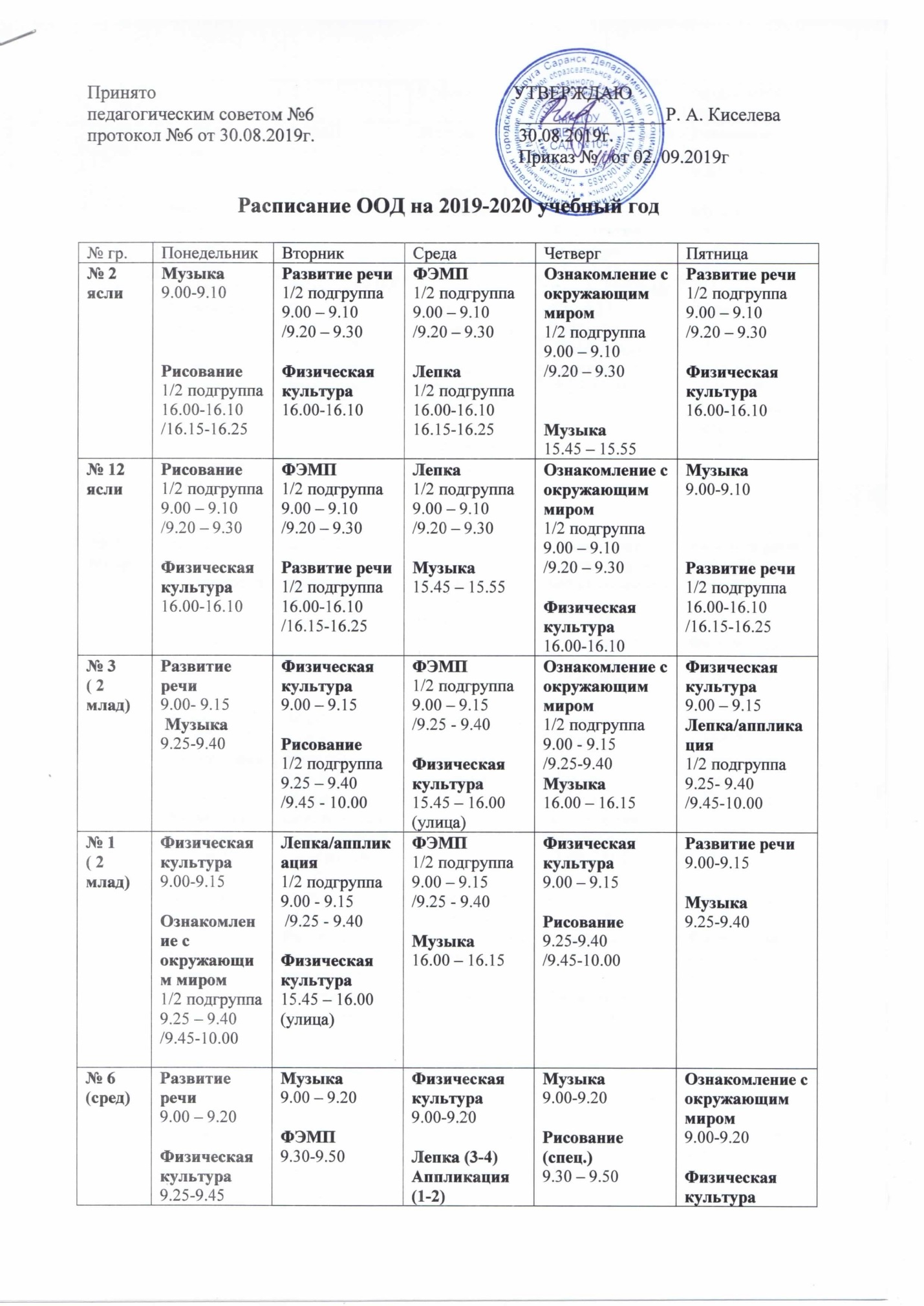 № 10(сред)Развитие речи9.00 – 9.20Физическая культура 10.00-10.20 (улица) ФЭМП 9.00 – 9.20Физическая культура 9.25-9.45   Музыка 9.00-9.20          Лепка (1-2)Аппликация (3-4)9.30-9.50         Ознакомление с окружающим миром 9.00-9.20Физическая культура9.30 - 9.50         Рисование (спец.)9.00 – 9.20Музыка 10.00-10.20№ 4 ст.лог.Логопед / Ознакомлен. с окруж. миром /ознакомление с природой 9.00-9.259.35-10.00Рисование (спец.)10.10-10.35Логопед/ФЭМП 9.00-9.259.35-10.00Физическая культура 10.25-10.50Лепка (1-2) (спец.)/аппликация (3-4)9.00-9.25Музыка10.05-10.302-ая пол. дняЛогопедЛогопед/ФЭМП 9.00-9.259.35-10.00 Физическая культура 10.35-11.05Логопед/ Рисование9.00-9.259.35-10.00Музыка10.30-10.55Физическая культура 16.00-16.30    (улица)        № 7(стар.)Лепка (3-4) (спец.)/аппликация(1-2)9.00-9.25Музыка10.00-10.25ФЭМП9.00-9.25Физическая культура 9.50-10.15         Развитие речи 9.00-9.25Музыка9.30-9.55        Рисование 10.05-10.30Ознакомлен. с окруж. миром /ознакомление с природой9.00-9.25Физическая культура 10.00-10.25    Развитие речи9.00-9.25Рисование (спец.) 10.10-10.35        Физическая культура 10.45 – 11.10 (улица)№ 8(стар.)Лепка (1-2) (спец.)/аппликация (3-4)9.00-9.25Физическая культура 9.50-10.15 ФЭМП9.00-9.25Музыка9.30-9.55Ознакомлен. с окруж. миром /ознакомление с природой10.10-10.35Развитие речи9.00-9.25Физическая культура 9.35-10.00Рисование (спец.) 9.00-9.25Музыка10.45-11.15Физическая культура 11.00 – 11.25 (улица) Развитие речи9.00-9.25Рисование (восп.)9.35 – 10.00№ 9(подг.)Развитие речи9.00-9.30Лепка (1-2) (спец.)Аппликация (3-4)9.40-10.10Музыка10.35-11.05  ФЭМП9.00-9.30Рисование (восп.)9.40 -10.10Физическая культура 10.50-11.20Ознакомлен. с окруж. миром /ознакомление с природой9.00-9.30Музыка10.40-11.10ФЭМП9.00-9.30Рисование (спец.)9.55-10.25Физическая культура 11.00-11.3 (улица)      Развитие речи9.00-9.30Физическая культура 9.35-10.05№ 11(подг.)Ознакомлен. с окруж. миром /ознакомление с природой 9.00-9.30Лепка (3-4) (спец.)Аппликация (1-2)9.40-10.10 Физическая культура 10.50-11.20        ФЭМП9.00-9.30Рисование (спец.)9.40-10.10Музыка10.45-11.15   Развитие речи 9.00-9.30Рисование (восп.)9.40-10.10Физическая культура 10.15-10.40ФЭМП9.00-9.30Музыка10.10-10.35Развитие речи9.00-9.30     Физическая культура 11.00 – 11.30 (улица)№ 5(подг. лог.)Логопед9.00-9.30 Рисование9.40-10.10.Физическая культура 10.20-10.45 Логопед9.00-9.30ФЭМП9.40-10.10Музыка10.15-10.45Лепка (3-4) (спец.) Аппликация (1-2)9.00-9.30 Физическая культура 10.45-11.152-ая пол. дняЛогопедЛогопед9.00-9.30ФЭМП9.40-10.10Музыка10.15-10.45                  Физическая культура 11.00-11.25 (улица)  Логопед9.00-9.30Рисование (спец.)9.40-10.10Ознакомлен. с окруж. миром10.20-10.50